Nombre: ______________________________________________________¿Cómo es la clase? (What is the class like?) Use adjectives from the word back. La sala de clases es _____________________________________________________________________La clase de español es __________________________________________________________________La profesora es________________________________________________________________________Adjetivos:GrandePequeño/aDivertido/aAburrido/aBonito/aEstricto/aFácilDifícilCómico/aGracioso/a¿Dónde está todo? (Where is everything?)Using prepositions of location from the word bank below, write where the following objects in the classroom are (please see picture below). La ventana está_________________________________________________________________La puerta está __________________________________________________________________El cartel está ___________________________________________________________________La papelera está _________________________________________________________________El escritorio está ________________________________________________________________El reloj está ____________________________________________________________________La bandera está_________________________________________________________________El pupitre está__________________________________________________________________La silla está_____________________________________________________________________La computadora está _____________________________________________________________El teclado está __________________________________________________________________El ratón está ___________________________________________________________________Los diskettes están ______________________________________________________________PREPOSICIONES DE LOCALIZACION 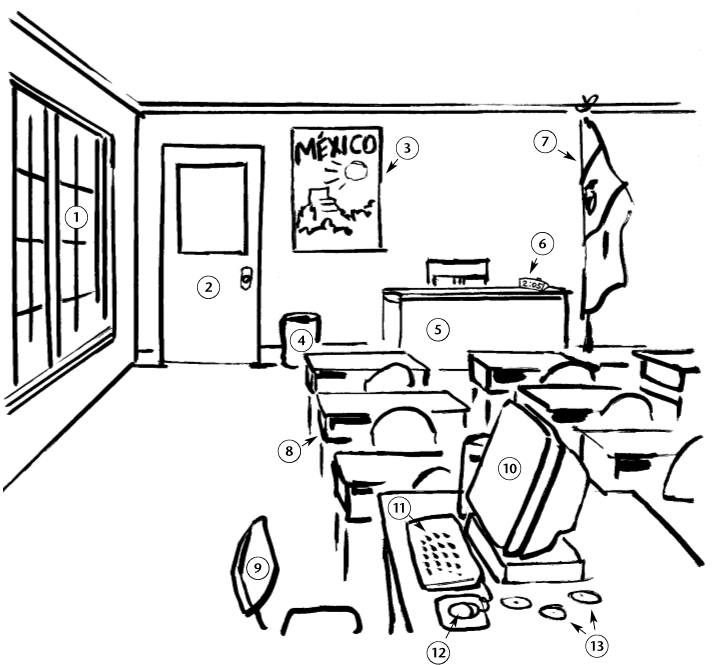 al lado decerca delejos deallí alláaquí / acádebajo dedelante de / enfrente dedetrás deencima desobre(a)dentro de(a)fuera dea la izquierda (de)a la derecha (de) entre